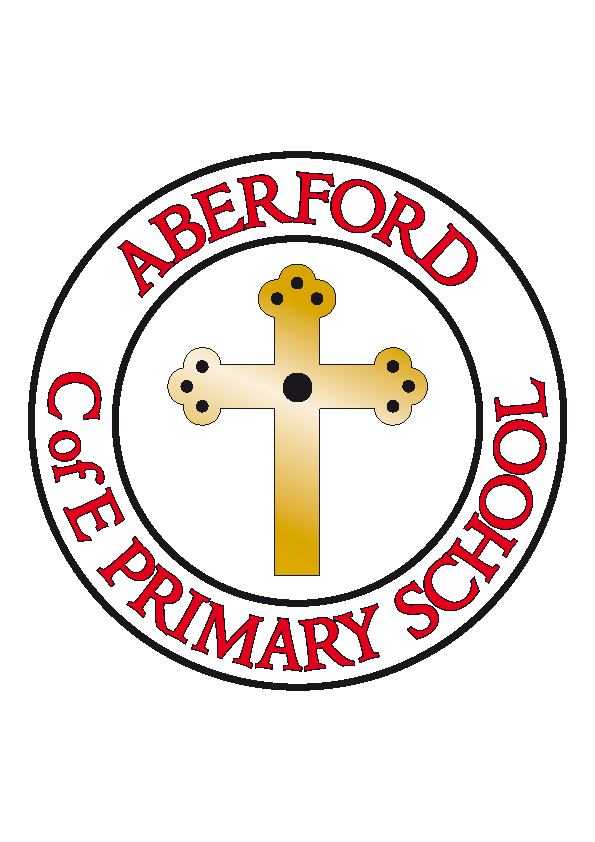 Aberford Church of England Primary SchoolSchool Lane, Aberford, Leeds, LS25 3BUTel: 0113 281 3302   Website: www.aberfordprimaryschool.co.uk Headteacher – Philippa BouldingHappy New Year!THE WEEK AHEAD: 	Diary for the week beginning 14th January 2019House Points (collected and reported by Oliver KR & Caden) This week’s winners are Parlington with 62 house points  Aberford AchievementsOliver for a fantastic attitude to writing and phonics Kayla for excellent explanations in MathsTheo for a fantastic effort with writing this weekAlexa for her great contributions in English Ava for her wonderful attitude to learningBilly for a fantastic start to a non-chronological report about ‘Pandora’Liam for a super attitude to learning and a wonderful start to the New Year!Silver awards for 100 House Points were awarded to: George D and Rebecca A Gold award for 200 House Points was awarded to: Bethany SA Super Gold award for 300 House Points was awarded to: TillyMONDAYKS2 Dance with Castleford Tigers – After schoolKS2 Dance with Castleford Tigers – After schoolTUESDAY KS2 Football with Castleford Tigers – After schoolBrass Lessons with York MusicKS2 Football with Castleford Tigers – After schoolBrass Lessons with York MusicWEDNESDAYGuitar Lessons with Roundhay MusicKS1 Gymnastics with Castleford Tigers – After schoolGuitar Lessons with Roundhay MusicKS1 Gymnastics with Castleford Tigers – After schoolTHURSDAYKS2 Gymnastics with Castleford Tigers – After schoolKS2 Gymnastics with Castleford Tigers – After schoolFRIDAYKS1 Multi Sports with Castleford Tigers – After schoolKS1 Multi Sports with Castleford Tigers – After school